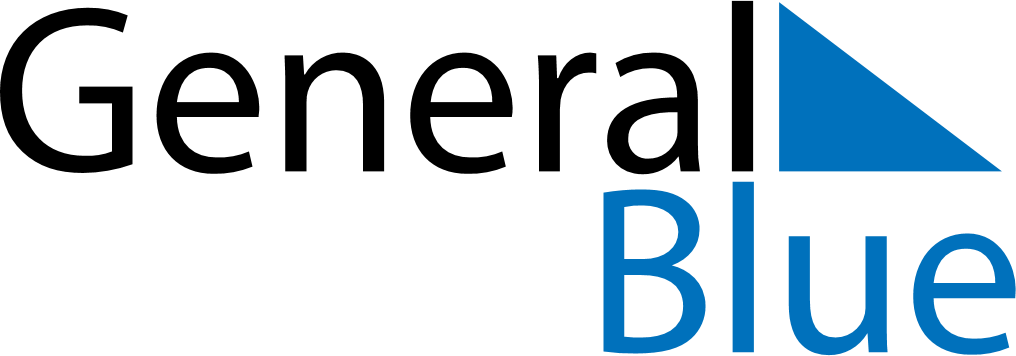 May 2024May 2024May 2024May 2024May 2024May 2024Danbury, England, United KingdomDanbury, England, United KingdomDanbury, England, United KingdomDanbury, England, United KingdomDanbury, England, United KingdomDanbury, England, United KingdomSunday Monday Tuesday Wednesday Thursday Friday Saturday 1 2 3 4 Sunrise: 5:28 AM Sunset: 8:21 PM Daylight: 14 hours and 52 minutes. Sunrise: 5:26 AM Sunset: 8:22 PM Daylight: 14 hours and 56 minutes. Sunrise: 5:24 AM Sunset: 8:24 PM Daylight: 14 hours and 59 minutes. Sunrise: 5:22 AM Sunset: 8:25 PM Daylight: 15 hours and 3 minutes. 5 6 7 8 9 10 11 Sunrise: 5:21 AM Sunset: 8:27 PM Daylight: 15 hours and 6 minutes. Sunrise: 5:19 AM Sunset: 8:29 PM Daylight: 15 hours and 9 minutes. Sunrise: 5:17 AM Sunset: 8:30 PM Daylight: 15 hours and 13 minutes. Sunrise: 5:15 AM Sunset: 8:32 PM Daylight: 15 hours and 16 minutes. Sunrise: 5:14 AM Sunset: 8:34 PM Daylight: 15 hours and 19 minutes. Sunrise: 5:12 AM Sunset: 8:35 PM Daylight: 15 hours and 23 minutes. Sunrise: 5:10 AM Sunset: 8:37 PM Daylight: 15 hours and 26 minutes. 12 13 14 15 16 17 18 Sunrise: 5:09 AM Sunset: 8:38 PM Daylight: 15 hours and 29 minutes. Sunrise: 5:07 AM Sunset: 8:40 PM Daylight: 15 hours and 32 minutes. Sunrise: 5:06 AM Sunset: 8:41 PM Daylight: 15 hours and 35 minutes. Sunrise: 5:04 AM Sunset: 8:43 PM Daylight: 15 hours and 38 minutes. Sunrise: 5:03 AM Sunset: 8:44 PM Daylight: 15 hours and 41 minutes. Sunrise: 5:01 AM Sunset: 8:46 PM Daylight: 15 hours and 44 minutes. Sunrise: 5:00 AM Sunset: 8:47 PM Daylight: 15 hours and 47 minutes. 19 20 21 22 23 24 25 Sunrise: 4:58 AM Sunset: 8:49 PM Daylight: 15 hours and 50 minutes. Sunrise: 4:57 AM Sunset: 8:50 PM Daylight: 15 hours and 53 minutes. Sunrise: 4:56 AM Sunset: 8:52 PM Daylight: 15 hours and 55 minutes. Sunrise: 4:55 AM Sunset: 8:53 PM Daylight: 15 hours and 58 minutes. Sunrise: 4:53 AM Sunset: 8:55 PM Daylight: 16 hours and 1 minute. Sunrise: 4:52 AM Sunset: 8:56 PM Daylight: 16 hours and 3 minutes. Sunrise: 4:51 AM Sunset: 8:57 PM Daylight: 16 hours and 6 minutes. 26 27 28 29 30 31 Sunrise: 4:50 AM Sunset: 8:58 PM Daylight: 16 hours and 8 minutes. Sunrise: 4:49 AM Sunset: 9:00 PM Daylight: 16 hours and 10 minutes. Sunrise: 4:48 AM Sunset: 9:01 PM Daylight: 16 hours and 13 minutes. Sunrise: 4:47 AM Sunset: 9:02 PM Daylight: 16 hours and 15 minutes. Sunrise: 4:46 AM Sunset: 9:03 PM Daylight: 16 hours and 17 minutes. Sunrise: 4:45 AM Sunset: 9:05 PM Daylight: 16 hours and 19 minutes. 